Publicado en Madrid el 04/12/2014 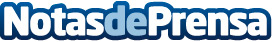 Realidad virtual, transmedia, publicaciones y las claves del nuevo periodismo digital en la segunda jornada de FICODLa jornada central de FICOD ha estado dedicada a la realidad virtual, con la ponencia del director de Operaciones de Oculus, la experiencia transmedia de Invizimals y el cambio que suponen las nuevas tecnologías en el mundo editorial. Durante su intervención, Urs Cete ha expuesto algunas de las preguntas clave que cualquier emprendedor debería hacerse antes de lanzar un nuevo negocio, resaltando el liderazgo, la innovación y la ventaja competitiva como los criterios más destacados por los inversores.Datos de contacto:Rosa CanasComunicación FICOD914512456Nota de prensa publicada en: https://www.notasdeprensa.es/realidad-virtual-transmedia-publicaciones-y-las-claves-del-nuevo-periodismo-digital-en-la-segunda-jornada-de-ficod Categorias: Comunicación Marketing Emprendedores E-Commerce Innovación Tecnológica http://www.notasdeprensa.es